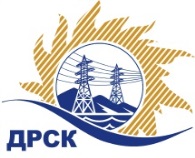 Акционерное Общество«Дальневосточная распределительная сетевая компания»Протокол № 280/МЭ-ВПзаседания закупочной комиссии по выбору победителя по открытому запросу цен на право заключения договора на поставку«СИЗ Указатели напряжения». закупка № 178 раздел 4.2.  ГКПЗ 2017       ЕИС–№31704782949         ПРИСУТСТВОВАЛИ: члены постоянно действующей Закупочной комиссии АО «ДРСК»  2-го уровня.Форма голосования членов Закупочной комиссии: очно-заочная.         ВОПРОСЫ, ВЫНОСИМЫЕ НА РАССМОТРЕНИЕ ЗАКУПОЧНОЙ КОМИССИИ: О  рассмотрении результатов оценки заявок Участников.Об отклонении заявки ООО "ЭЛПРИБ". Об отклонении заявки ООО ТД "ЭТО".Об отклонении заявки ООО "АТОМ ИНЖИНИРИНГ".Об отклонении заявки ООО "Электроприбор".О признании заявок соответствующими условиям запроса цен.Об итоговой ранжировке заявок.О выборе победителя запроса цен.РЕШИЛИ:        По вопросу № 1Признать объем полученной информации достаточным для принятия решения.Утвердить окончательные цены предложений участников          По вопросу № 2Отклонить заявку Участника ООО "ЭЛПРИБ" (109388, г. Москва, Юго - Восточный округ, ул. Южнопортовая, 21 стр.20) от дальнейшего рассмотрения на основании п. 2.4.2.4 б) Документации о закупке.          По вопросу № 3 Отклонить заявку Участника ООО ТД "ЭТО" (115230, г. Москва,Шоссе Каширское, д. 5, корп. 1) от дальнейшего рассмотрения на основании п.2.8.2.5 б) Документации о закупке.         По вопросу № 4Отклонить заявку Участника ООО "АТОМ ИНЖИНИРИНГ" (680042, г. Хабаровск, ул. Шелеста, д. 23, оф. 403) от дальнейшего рассмотрения на основании п. 2.4.2.4 б) Документации о закупке.      По вопросу № 5      Отклонить заявку Участника ООО "Электроприбор" (350039, г. Краснодар, ул. им. Калинина, дом № 1/25) от дальнейшего рассмотрения на основании п.2.8.2.5 б) Документации о закупке.            По вопросу № 6             Признать ООО "ЭнергоПромЗащита" (420021, г.Казань, ул. К.Тинчурина, д.17),  ООО ПП "Промтехресурсы" (450006, г. Уфа, ул. 50-летия Октября, 15) удовлетворяющими по существу условиям запроса цен и принять их к дальнейшему рассмотрению.            По вопросу № 7          Утвердить итоговую ранжировку заявок          По вопросу № 8           Признать победителем запроса цен на поставку «СИЗ Указатели напряжения» участника, занявшего первое место по степени предпочтительности для заказчика: ООО "ЭнергоПромЗащита" (МСП ) (420021, г.Казань, ул. К.Тинчурина, д.17) на условиях: стоимость предложения  1 213 810,00 руб. без учета НДС (1 432 295,80 руб. с НДС). Срок завершения поставки: до 20.05.2017 г. Условия оплаты: 30 дней после получения продукции на склад грузополучателя. Гарантийный срок: 24 месяцев с момента ввода в эксплуатацию, если иное не установлено заводом изготовителем.  Предложение действительно до 31 июля 2017г.исполнитель Чуясова Е.Г.Тел. 397268город  Благовещенск« 23» марта 2017 года№Наименование участника и его адресПредмет заявки на участие в запросе цен1ООО "ЭЛПРИБ" (109388, г. Москва, Юго - Восточный округ, ул. Южнопортовая, 21 стр.20)Цена: 1 298 000,00 руб. (цена без НДС: 1 100 000,00 руб.)2ООО "ЭнергоПромЗащита" (420021, г.Казань, ул. К.Тинчурина, д.17)Цена: 1 432 295,80 руб. (цена без НДС: 1 213 810,00 руб.)3ООО ТД "ЭТО" (115230, г. Москва, Шоссе Каширское, д. 5, корп. 1)Цена: 1 468 021,48 руб. (цена без НДС: 1 244 086,00 руб.)4ООО "АТОМ ИНЖИНИРИНГ" (680042, г. Хабаровск, ул. Шелеста, д. 23, оф. 403)Цена: 1 595 639,80 руб. (цена без НДС: 1 352 237,12 руб.)5ООО "Электроприбор" (350039, г. Краснодар, ул. им. Калинина, дом № 1/25)Цена: 1 820 272,72 руб. (цена без НДС: 1 542 604,00 руб.)6ООО ПП "Промтехресурсы" (450006, г. Уфа, ул. 50-летия Октября, 15)Цена: 1 840 304,40 руб. (цена без НДС: 1 559 580,00 руб.)Основания для отклоненияФ.И.О. экспертаВ п. 11 раздела «Филиал АО «ДРСК» «Электрические сети ЕАО» Технического предложения Приложения №3 к письму о подаче оферты от 28.02.2017 №21  основной заявки участника предложен аналог «Указатель напряжения УВН-Ф 10 ИП СЗ ТФ-НЭО», представляющий собой двухполюсное устройство, согласно представленному «Паспорту на УВН-Ф ИП СЗ-ТФ-НЭО указатель высокого напряжения и контроля совпадения фаз», что не соответствует п. 11 раздела 1.5. «Филиал АО «ДРСК» Электрические сети ЕАО» Спецификации №1 Приложения № 1.1. к Документации о закупке, в которой установлено следующее требование – «Указатель напряжения для проверки совпадения фаз УВНФ-10 СЗ, однополюсной светозвуковой фазоуказатель высокого напряжения». Коленко Ю.В.Основания для отклоненияФ.И.О. экспертаВ п. 9 раздела 1.1. «Филиал АО «ДРСК» «Амурские ЭС» Технического предложения  Приложения №2 к письму о подаче оферты от 28.02.2017 № 28/1-02/17  основной заявки   участника предложен аналог «Указатель напряжения УНН-1/1 выполненный в двухполюсном исполнении», но согласно приложенному «Руководству по эксплуатации указателя напряжения 1 кВ однополюсный УНН-1/1» указано, что данный указатель напряжения является однополюсным, что не соответствует условиям п. 9  раздела 1.1. «Филиал АО «ДРСК» «Амурские ЭС» Спецификации №1 Приложения № 1.1. к Документации о закупке, в котором установлено следующее требование – «Указатель напряжения УНН-1 выполненный в двухполюсном исполнении». В п.26 раздела 1.2. «Филиал АО «ДРСК» «Приморские ЭС», п.18 раздела 1.4. «Филиал АО «ДРСК» «Хабаровские ЭС» СП СЭС»,  пункте 11 раздела 1.5. «Филиал АО «ДРСК» «Электрические сети ЕАО» Технического предложения  Приложения № 2 к письму о подаче оферты от 28.02.2017 № 28/1-02/17  основной заявки   участника предложен аналог «Указатель напряжения для проверки совпадения фаз УВНсТФ-6-10 однополюсный светозвуковой фазоуказатель высокого напряжения», но согласно приложенному «Руководству по эксплуатации указателя напряжения для фазировки УВНсТФ-6-10» указано, что данный указатель представляет собой двухполюсный прибор, что  не соответствует условиям п. 26  раздела 1.2. «Филиал АО «ДРСК» «Приморские ЭС»,  п. 18 раздела 1.4. «Филиал АО «ДРСК» «Хабаровские ЭС» СП СЭС»,  п. 11 раздела 1.5. «Филиал АО «ДРСК» «Электрические сети ЕАО»  Спецификации № 1 Приложения № 1.1. к Документации о закупке, в которой установлено следующее требование – «Указатель напряжения для проверки совпадения фаз УВНФ-10СЗ выполненный в однополюсном исполнении». Коленко Ю.В.Основания для отклоненияФ.И.О. экспертаВ п. 3 раздела 1.3. «Филиал АО «ДРСК» «Хабаровские ЭС» СП ЦЭС» Технического предложения Приложения №1 к письму о подаче оферты от 27.02.2017 №70 основной заявки участника предложен аналог «Сигнализатор напряжения индивидуальный касочный СНИК М 6-10», что не соответствует условиям п.3 раздела 1.3. «Филиал АО «ДРСК» «Хабаровские ЭС» СП ЦЭС» Спецификации №1 Приложения №1.1. к Документации о закупке, в котором установлено следующее требование – «Сигнализатор напряжения бесконтактный стационарный СНС 6-10-У2».  В представленной документации отсутствуют Паспорта или Руководства (инструкции) по эксплуатации на заменяемую аналогичную продукцию, что не соответствует условиям п.2.6. Технического задания.Коленко Ю.В.Основания для отклоненияФ.И.О. экспертаВ п. 9 раздела 1.1. «Филиал АО «ДРСК» «Амурские ЭС» и п.5 раздела 1.2. «Филиал АО «ДРСК» «Приморские ЭС» Технического предложения Приложения № 2 к письму о подаче оферты от 27.02.2017 № 13-17/Т  основной заявки участника предложен аналог «Указатель напряжения УНН-1/1, выполненный в двухполюсном исполнении». В  пунктах 22 и 24 раздела 1.1. «Филиал АО «ДРСК» «Амурские ЭС» Приложения № 2 данный аналог «Указатель напряжения УНН-1/1», указан как индикатор напряжения однополюсный.В представленной документации отсутствуют Паспорта или Руководства (инструкции) по эксплуатации на заменяемую аналогичную продукцию, что не соответствует п.2.6. Технического задания.В п. 26 раздела 1.2. «Филиал АО «ДРСК» «Приморские ЭС», п.18 раздела 1.4. «Филиал АО «ДРСК» «Хабаровские ЭС» СП СЭС», п. 11 раздела 1.5. «Филиал АО «ДРСК» «Электрические сети ЕАО» Технического предложения Приложения №2 к письму о подаче оферты от 27.02.2017 № 13-17/Т основной заявки участника предложен аналог «Указатель напряжения для проверки совпадения фаз УВНсТФ-6-10 однополюсный светозвуковой фазоуказатель высокого напряжения», но согласно приложенному «Руководству по эксплуатации указателя напряжения для фазировки УВНсТФ-6-10» указано, что данный указатель представляет собой двухполюсный прибор, что  не соответствует условиям п.26  раздела 1.2. «Филиал АО «ДРСК» «Приморские ЭС»,  п. 18 раздела 1.4. «Филиал АО «ДРСК» «Хабаровские ЭС» СП СЭС»,  п. 11 раздела 1.5. «Филиал АО «ДРСК» «Электрические сети ЕАО»  Спецификации № 1 Приложения № 1.1. к Документации о закупке, в которых установлено следующее требование – «Указатель напряжения для проверки совпадения фаз УВНФ-10СЗ выполненный в однополюсном исполнении». Коленко Ю.В.Место в итоговой ранжировкеНаименование и адрес участникаЦена заявки на участие в закупке без НДС, руб.1 местоООО "ЭнергоПромЗащита" (420021, г.Казань, ул. К.Тинчурина, д.17)1 213 810,00 2 местоООО ПП "Промтехресурсы" (450006, г. Уфа, ул. 50-летия Октября, 15) 1 559 580,00 Ответственный секретарь Закупочной комиссии:Елисеева М.Г._____________________________